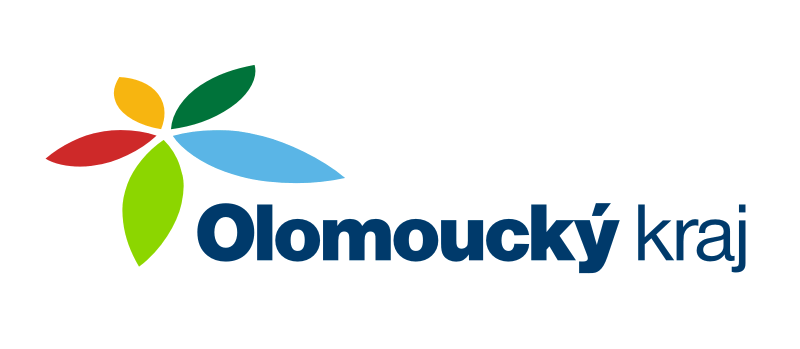                              POSKYTL OBCI LOUČANY FINANČNÍ PŘÍSPĚVKNA POŘÍZENÍ, REKONSTRUKCI, OPRAVU POŽÁRNÍ TECHNIKYA NÁKUP VĚCNÉHO VYBAVENÍJEDNOTEK SBORU DOBROVOLNÝCH HASIČŮ OBCÍ 
OLOMOUCKÉHO KRAJE NA ROK 2012